EATING DISORDER POLICY 2017/2018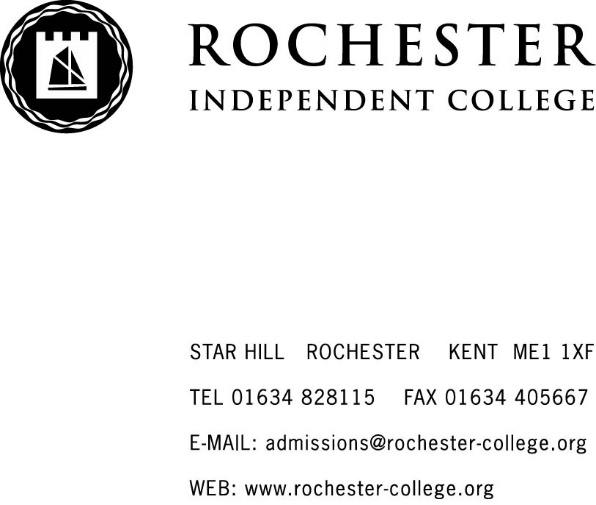 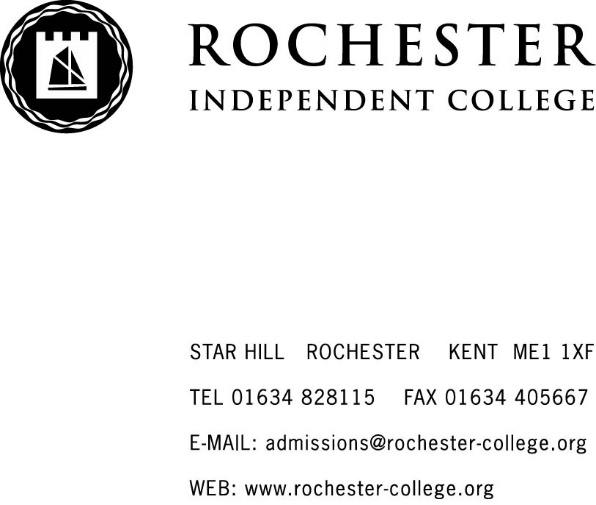 Responsibility head of boarding, college nurses, principals1. IntroductionRochester Independent College staff can play an important role in spotting & preventing eating disorders and also in supporting students, their peers, parents and guardians of students currently suffering or recovering from eating disorders.This policy should be used in conjunction with the college safeguarding policy.2. ScopeThis document describes the College’s approach to eating disorders. The college recognises some of its students will, from time to time, experience eating disorders and it will seek to support the student as far as possible, to recover and establish healthy eating patterns and this policy is intended as guidance for all staff, including support staff.3. Aims of this policy• To increase understanding and awareness of eating disorders;• To alert staff to warning signs and risk factors;• To provide support to staff dealing with students suffering from eating disorders;• To provide support to students currently suffering from, or recovering from, eating disorders and their peers, parents/guardians.4. What is an eating disorder?Anyone can get an eating disorder regardless of their age, sex or cultural background. People with eating disorders are preoccupied with food and/or their weight and body shape, and are usually highly dissatisfied with their appearance. The majority of eating disorders involve low self-esteem, shame, secrecy and denial. Anorexia nervosa and bulimia nervosa are the two major eating disorders. People with anorexia live at a low body weight, beyond the point of slimness and in an endless pursuit of thinness by restricting what they eat and sometimes compulsively over-exercising. In contrast, people with bulimia have intense cravings for food, secretively overeat and then purge to prevent weight gain (by vomiting or use of laxatives, for example).A child has an eating disorder if he/she eats in such a way that he/she puts their physical/and or mental health at risk. Eating disorders in young people are not about issues with food, but are a mechanism for coping with emotional distress.Eating disorders affect both men and women and our college recognises this. Any pupil who is stressed, unhappy or lacking in confidence may be at risk of developing an eating disorder. Perfectionism, anxiety and obsessionality are risk factors. Triggers may include stress due to exams, problems at home or school. In some cases an eating disorder may be triggered in a vulnerable personality by a period of illness which is accompanied by a period of not eating. It is important for the college to act on any suspicions as soon as possible. Often by the time others recognise that there is an issue, patterns of behaviours are well established.5. Risk FactorsThe following risk factors, particularly in combination, may make a young person particularly vulnerable to developing an eating disorder:Individual Factors:• Difficulty expressing feelings and emotions;• A tendency to comply with other’s demands;• Very high expectations of themselves & achievement.Family Factors• A home environment where food, eating, weight or appearance have a disproportionate significance;• An over-protective or over-controlling home environment;• Poor parental relationships and arguments;• Neglect or physical, sexual or emotional abuse;• Overly high family expectations of achievement.Social Factors• Being bullied, teased or ridiculed due to weight or appearance;• Pressure to maintain a high level of fitness / low body weight for a particular reason e.g. sport.6. Warning SignsStaff may become aware of warning signs which indicate a student is experiencing difficulties that may lead to an eating disorder. These warning signs should always be taken seriously and staff observing any of these warning signs should seek further advice from the college nurse or the Designated Safeguarding Lead.Physical Signs• Severe weight loss• Dizziness, fainting• Constantly cold• Changes in skin or hair condition• Swollen cheeks• Callused knuckles• Tension headaches• Sore throats / mouth ulcers• Lethargy and difficulty sleeping• Tooth decay• Downy hair on face/arms• Erratic or cessation of menstrual periodsBehavioural Signs• Emotional or irritable behaviour or depression• Restricted eating• Skipping meals• Scheduling activities during lunch• Strange behaviour around food• Wearing baggy clothes or several layers of clothing• Excessive chewing of gum/drinking of water• Increased conscientiousness• Social withdrawal• Distorted body image• Secretive and ritual behaviour• Visits the toilet immediately after meals• Concentration problems• Avoidance of eating in public• Binge eating large amounts of food.• Vomiting or purging• Excessive exercisingPsychological Signs• Preoccupation with food• Sensitivity about eating• Denial of hunger despite lack of food• Feeling distressed or guilty after eating• Loss of self confidence• Fear of gaining weight• Moodiness• Excessive perfectionism• Negative self-image• Anxiety Feeling out of control and lonely• Self hatred7. ObjectivesTo help each student maintain healthy eating habits and weight while they are away from the home environment and making their own decisions about what they eat;To identify those who have a problem and help them as well as support their friends;To work in partnership with parents/guardians to ensure a student whole well-being is being addressed;To teach all students about healthy eating in the PSHE programme and biology lessons To give each student the confidence to confide in an adult if they themselves, or a friend, have a problem;To consider each student as an individual and take into account their age, culture and personal circumstances.8. Strategies for achieving the aim and objectivesCollege nurse will monitor each students height and weight when the join the College and then follow up any student they are concerned about more regularly;Have an up to date policy for members of staff to follow should they be made aware of/suspect a problem;Make sure each student and their parents/guardians are aware of the Healthy Eating approach through the PSHE programme;PSHE, Biology and Nursing staff to liaise at least yearly and keep up to date on relevant teaching material relating to healthy eating and eating disorders.9. ProcedureIf a member of staff has been told of or suspects a problem, they must report it immediately to the College nurse or Designated Safeguarding Lead if they feel the issue presents an immediate welfare concern to the student, if the student goes directly to the College nurse with the problem and asks for it to be kept confidential, then the Code of Professional Conduct must be adhered to;The Student will be weighed and assessed by the college nurse to ascertain if there has been a weight loss or to discuss any problems he/she may have;The Designated Safeguarding Lead and college nurse will discuss together (keeping within nurses’ confidentiality guidelines) any other issues that may be relevant and an action plan agreed which should ideally involve contact with parents/guardians;The college may seek the support of the students GP or other external agancies including specialist medical services.Parents/guardians will be offered channels of support with named organisations that can help;Regular updates will take place between all staff concerned (on a need to know basis) to ensure everything possible is being done to help and support the student;An appropriate monitoring of the students’ academic and extra curriculum programme will take place by the personal tutor. This may mean exclusion from certain activities if felt it would be of benefit to the student;If a disclosure has come from friends then the staff will reassure them that they are being taken seriously and that action will be taken. It may help to refer them to the Eating Disorders Association website, which has a section for friends and sufferers.10. ActionFollow the procedures at all times;Support the pupil in any practical way that is not to the detriment of his/her peers;Support friends and peers of any pupil with an eating disorder by offering them the chance to talk to the college nurse;If the college nurse feels the general well-being of the student or that of his/her peers is compromised, he/she may be excluded from sport, trips off site or college;If it was a member of staff who first brought the problem to light, ensure they are given help, advice and support as necessary.11. ResourcesBEAT – www.b-eat.co.ukNational Eating Disorders Association – www.nationaleatingdisorders.orgCreated/UpdatedAuthorApproved byDateAugust 2017AMB & MEABAugust 2017